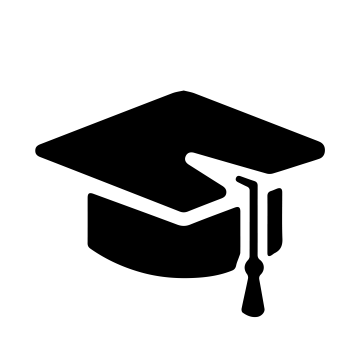 Всероссийский информационно – образовательный портал «Магистр»Веб – адрес сайта: https://magistr-r.ru/СМИ Серия ЭЛ № ФС 77 – 75609 от 19.04.2019г.(РОСКОМНАДЗОР, г. Москва)МОП СФО Сетевое издание «Магистр»ИНН 4205277233 ОГРН 1134205025349Председатель оргкомитета: Ирина Фёдоровна К.ТЛФ. 8-923-606-29-50Е -mail: metodmagistr@mail.ruИОР «Магистр»: Елена Владимировна В.Е -mail: magistr-centr@mail.ruГлавный редактор: Александр Сергеевич В.Е-mail: magistr-centr@magistr-r.ruПриказ №013 от 05.10.2022г.О назначении участников конкурса «Декоративно-прикладное творчество - 2023»Уважаемые участники, если по каким – либо причинам вы не получили электронные свидетельства в установленный срок (4 дня с момента регистрации), просьба обратиться для выяснения обстоятельств по электронной почте: metodmagistr@mail.ru№Учреждение, адресУчастникРезультат1МАУ ДО "ДВОРЕЦ ТВОРЧЕСТВА ИМ. Л.А. КАССИЛЯ", г. ЭнгельсКарелина Галина Александровна, Ракова Полина МаксимовнаI степень (победитель)2МКДОУ ЦРР д/с №15 «Солнышко» с.ХорольКожеченкова Екатерина Михайловна, Чипчина Василиса, Тарабыкин Артем,  Посашков Кирилл, Поварнин Арсен, Лебедев Егор, Клюев Богдан, Граждан Данил, Василенко Дарья, Бочкарева Ксения, Борисова МарияI степень (победитель)